Zadanie 1Napisz porosyjsku nazwy sklepów przedstawionych na obrazkach:1   2   3 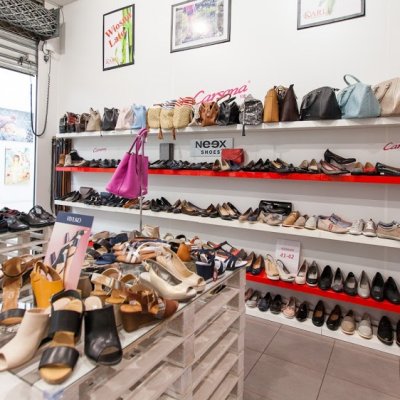 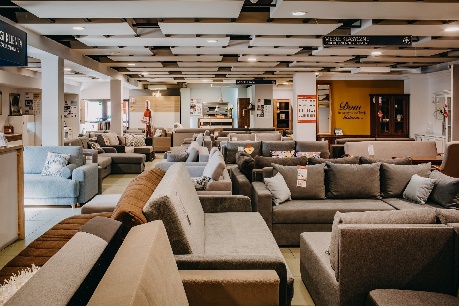 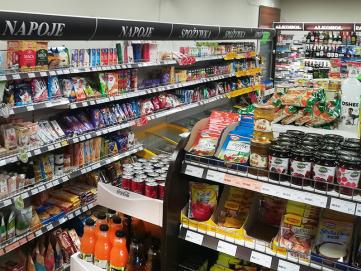 Zadanie 2Przetłumacz wyrażenia na język polski:Zadanie 3Podpisz po rosyjsku nazwy garderoby przedstawione na obrazkach:1 2 3 4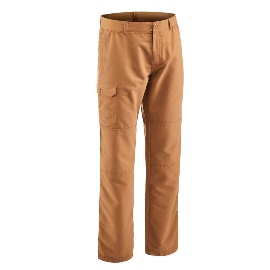 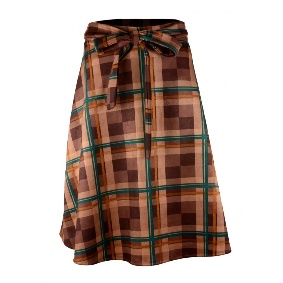 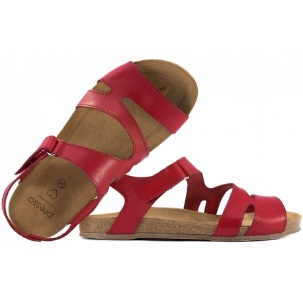 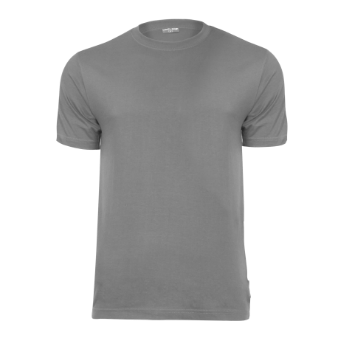 Zadanie 4Przetłumacz wyrażenia na język polski:Zadanie 5Podpisz po rosyjsku nazwy urządzeń technicznych przedstawione na obrazkach:1     2          3        4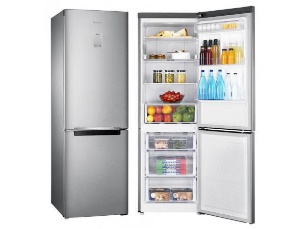 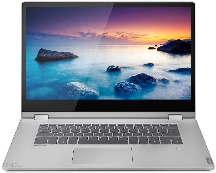 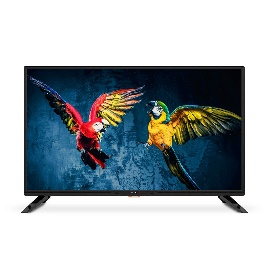 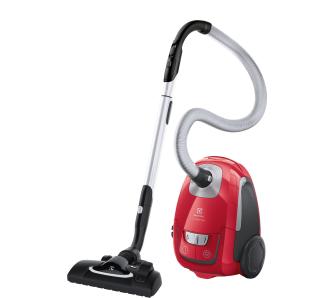 Zadanie 6Utwórz formy trybu rozkazującego dla podanych czasowników:Zadanie 7Przetłumacz wyrażenia na język polski:1. Можно сэкономить деньги2. Огромный выбор товаров3. Часто покупаем ненужные вещи4. Магазины предлагают клиентам скидки1. Могу заплатить кредитной карточкой?2. Ест футболки  другого цвета?3. Где я могу найти носки?4. Мне это идёт?Liczba pojedynczaLiczba mnigaчитатьговоритьиграть1. Телефон упал и не работает2. Нет доступа к Интернету3. Не работает зарядное устройство4. Телефон не включается